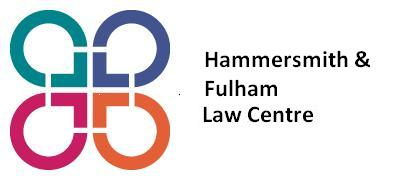 VACANCYIMMIGRATION – Trainee Solicitor (Immigration)Hammersmith and Fulham Law Centre is seeking enthusiastic and pro-active trainee solicitor for our asylum and immigration team.We are looking for a paralegal or case worker with experience in immigration law who now seeks to become qualified as a solicitor and accredited as a Senior Caseworker.Hammersmith and Fulham Law Centre was set up in 1979 and has an outstanding reputation in immigration law, from the first use of DNA to the EU settlement scheme.  We can offer a range of asylum and immigration work, including judicial review.  We hold a legal aid contract and receive support from a number of charitable bodies.We can offer excellent training and supervision.The successful candidate will be part of a friendly Law Centre serving a diverse local community.Salary and key termsThe post is a 2-year fixed term training contract which will be registered with the SRA.  The salary is £22,000 per annum, with a salary increase on passing the Senior Accreditation Immigration Caseworker Exam (IAAS Caseworker)Holidays: 30 days per annum plus bank holidaysHow to apply		You must complete an application form.  In doing so please consider the Job Description and Person Specification and email reception@hflaw.org.uk  for an application pack. The closing date is: 5pm on Friday 8 July 2022CVs are not accepted.No agencies.